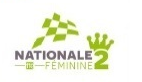 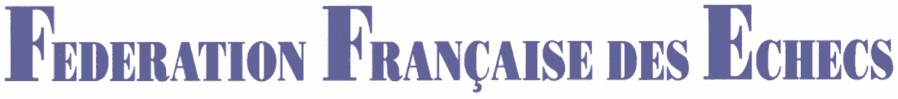 CHAMPIONNAT DE FRANCE FEMININ DES CLUBSLe capitaine d'équipe indique les coordonnées complètes de ses joueurs. Le calcul de la moyenne élo de l'équipe est basée sur les 4 joueurs de la liste, jouant la 1ère ronde. Pour chaque match de la phase, le capitaine choisit 4 joueurs de cette liste sans changer l'ordre et donne sa composition à l'arbitre.LettreClub :.............................................Club :.............................................Club :.............................................Club :.............................................Club :.............................................Club :.............................................Club :.............................................Club :.............................................Club :.............................................Club :.............................................Club :.............................................Nom du responsable: ……………Adresse: ……………Code postal : ................ Ville ............tel : ..... Fax :......................... Mail: .........Nom du responsable: ……………Adresse: ……………Code postal : ................ Ville ............tel : ..... Fax :......................... Mail: .........Nom du responsable: ……………Adresse: ……………Code postal : ................ Ville ............tel : ..... Fax :......................... Mail: .........Nom du responsable: ……………Adresse: ……………Code postal : ................ Ville ............tel : ..... Fax :......................... Mail: .........Nom du responsable: ……………Adresse: ……………Code postal : ................ Ville ............tel : ..... Fax :......................... Mail: .........Nom du responsable: ……………Adresse: ……………Code postal : ................ Ville ............tel : ..... Fax :......................... Mail: .........Nom du responsable: ……………Adresse: ……………Code postal : ................ Ville ............tel : ..... Fax :......................... Mail: .........Nom du responsable: ……………Adresse: ……………Code postal : ................ Ville ............tel : ..... Fax :......................... Mail: .........Nom du responsable: ……………Adresse: ……………Code postal : ................ Ville ............tel : ..... Fax :......................... Mail: .........Nom du responsable: ……………Adresse: ……………Code postal : ................ Ville ............tel : ..... Fax :......................... Mail: .........Nom du responsable: ……………Adresse: ……………Code postal : ................ Ville ............tel : ..... Fax :......................... Mail: .........RondeCouleur 1er échiquierCouleur 1er échiquierCouleur 1er échiquierEquipe adverseEquipe adverseGainsDifférentiel p - cPts de matchPts de matchTotal pts de matchTotal pts de matchR1R2R3N°Nom et PrénomNom et PrénomNom et PrénomNom et PrénomNom et PrénomCode FFEELORésultatsRésultatsRésultatsRésultatsN°Nom et PrénomNom et PrénomNom et PrénomNom et PrénomNom et PrénomCode FFEELOR1R2R2R312345Moyenne ELO Moyenne ELO ........Différentiel p - c Différentiel p - c …..…..…..…..Total Pts de MatchTotal Pts de MatchTotal Pts de Match…..…..Total DifférentielTotal Différentiel…..Total GainsTotal GainsTotal Gains…..Classement final :Classement final :Classement final :…./….…./….…./….…./….